แบบเสนอการทำข้อตกลงความร่วมมือทางวิชาการ กับสถาบันต่างประเทศ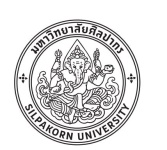 เพื่อเสนอต่อ  คณะกรรมการบริหารมหาวิทยาลัย / สภามหาวิทยาลัยคณะวิชา/ หน่วยงาน    ประสงค์จะทำข้อตกลงความร่วมมือ กับ ชื่อสถาบันต่างประเทศที่ต้องการทำข้อตกลงฯ ด้วย    ประเทศ  ที่มาของการเสนอทำข้อตกลงประเภทข้อตกลงฯ5. 	ข้อมูลทั่วไปและข้อมูลด้านวิชาการของสถาบันการศึกษาต่างประเทศที่เสนอทำข้อตกลง		5.1 ข้อมูลทั่วไป		5.2 ข้อมูลด้านทางวิชาการ ข้อมูลด้านการเป็นที่รู้จักยอมรับของสถาบันการศึกษาต่างประเทศ7. 	กิจกรรม / แผนงานที่คาดว่าจะดำเนินการหลังจากทำข้อตกลงฯ8. ความคิดเห็นและข้อเสนอแนะ (ถ้ามี)9. ข้อสังเกตและ/หรือข้อพิจารณาเป็นพิเศษ (ถ้ามี)		9.1 ด้านรูปแบบ		9.2 ด้านเนื้อหา  